 АДМИНИСТРАЦИЯ 
ЛЕНИНСКОГО МУНИЦИПАЛЬНОГО РАЙОНА
ВОЛГОГРАДСКОЙ ОБЛАСТИ___________________________________________________________________________ПОСТАНОВЛЕНИЕОт             №О внесении изменений в постановление администрации Ленинского муниципального района от   19.10.2021г. № 546 Об утверждении административного регламента предоставлениямуниципальной услуги "Предоставление разрешенияна отклонение от предельных параметров разрешенного строительства, реконструкции объектов  капитального строительства"           В соответствии с постановлением Администрации Волгоградской области от 11.12.2021 № 678-п «О признании утратившим силу постановления Администрации Волгоградской области от 09 ноября 2015г. № 664-п «О государственной информационной системе «Портал государственных и муниципальных услуг (функций) Волгоградской области», руководствуясь Уставом Ленинского муниципального района Волгоградской области,ПОСТАНОВЛЯЮ:1. Внести в административный регламент предоставления муниципальной услуги "Предоставление разрешения на отклонение от предельных параметров разрешенного строительства, реконструкции объектов  капитального строительства", утвержденный постановлением администрации Ленинского муниципального района от 19.10.2021 г. № 546, (далее – Регламент) следующие изменения:1) в  абзаце 4 подпункта 1.3.2. пункта 1.3 раздела 1 Регламента слова «в государственной информационной системе «Портал государственных и муниципальных услуг (функций) Волгоградской области» (http://uslugi.volganet.ru) (далее – Региональный портал государственных и муниципальных услуг), (далее – информационные системы)» исключить;2) абзац 11 пункта 2.5 раздела 2 Регламента исключить;3) в абзаце 14 пункта 2.14.4 раздела 2 Регламента слова «на Региональном портале государственных и муниципальных услуг (http://uslugi.volganet.ru)» исключить;4) в абзацах 1,2 пункта 5.2. раздела 5 Регламента слова «либо регионального портала государственных и муниципальных услуг» исключить.2. Постановление вступает в силу с момента его официального обнародования.Глава Ленинского муниципального района 			                               А.В. Денисов 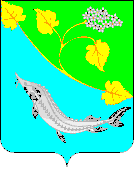 